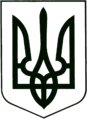 УКРАЇНА
МОГИЛІВ-ПОДІЛЬСЬКА МІСЬКА РАДА
ВІННИЦЬКОЇ ОБЛАСТІВИКОНАВЧИЙ КОМІТЕТ                                                           РІШЕННЯ №159Від 25.05.2023р.                                              м. Могилів-Подільський	Про влаштування дітей, позбавлених батьківського піклування на виховання і спільне проживання в дитячий будинок сімейного типу Керуючись пп. 4 п. “б” ч. 1 ст. 34 Закону України «Про місцеве самоврядування в Україні», відповідно до ст.ст. 6, 11, 31 Закону України «Про забезпечення організаційно-правових умов соціального захисту дітей-сиріт та дітей, позбавлених піклування батьків», Положення про дитячий будинок сімейного типу, затвердженого постановою Кабінету Міністрів України від 26 квітня 2002 року №564, Порядку призначення і виплати державної соціальної допомоги на дітей-сиріт та дітей, позбавлених батьківського піклування, осіб з їх числа, у тому числі з інвалідністю, грошового забезпечення батькам-вихователям і прийомним батькам за надання соціальних послуг у дитячих будинках сімейного типу та прийомних сім’ях за принципом «гроші ходять за дитиною», затвердженого постановою Кабінету Міністрів України від 26 червня 2019 року №552, враховуючи  висновок служби у справах дітей Могилів-Подільської міської ради про доцільність влаштування дітей на виховання та спільне проживання у сім’ю від 03.05.2023 року №01-21/323, висновок Могилів-Подільського міського територіального центру соціального обслуговування (надання соціальних послуг) про доцільність влаштування дитини (дітей) на виховання та спільне проживання у дитячий будинок сімейного типу _______________________ та ______________ від 28.04.2023 року №_____________, рішення комісії з питань  захисту прав дитини від 24.05.2023 року №10, з метою впровадження сімейних форм виховання дітей-сиріт, дітей, позбавлених батьківського піклування, -виконком міської ради ВИРІШИВ:1. Влаштувати з 01 червня 2023 року до дитячого будинку сімейного типу _________________________, _________________ року народження, та ______________, __________________ року народження, які проживають за адресою: Вінницька область, Могилів-Подільський район, с. _________, вул. _______________, _____, на виховання та спільне проживання дітей: ______________________, ____________ року народження, _______________, __________________ року народження, _________________________, _______________ року народження.            _______________, ____________ року народження, перебуває на первинному обліку у службі у справах дітей Агрономічної сільської ради. Мати дитини, __________________, позбавлена батьківських прав на підставі заочного рішення Вінницького районного суду Вінницької області від 15.03.2023 року, справа №______________. Батько дитини, _______________, позбавлений батьківських прав на підставі рішення Вінницького районного суду Вінницької області від 15.03.2023 року, справа №________________.           Місце походження дитини - Україна, Вінницька область, Вінницький район, с. ___________; має сестру - ______________, ______________ року народження, брата - _______________, ________________ року народження.          _________________, _______________________ року народження, перебуває на первинному обліку у службі у справах дітей Агрономічної сільської ради. Мати дитини, ___________________, позбавлена батьківських прав на підставі заочного рішення Вінницького районного суду Вінницької області від 15.03.2023 року, справа №_______________. Відомості про батька записані відповідно до першої частини статті 135 Сімейного кодексу України.          Місце походження дитини - Україна, Вінницька область, Вінницький район, с. ___________; має сестру - ___________________, ____________ року народження, сестру - __________________, ____________ року народження._____________________, _____________ року народження, перебуває на первинному обліку у службі у справах дітей Агрономічної сільської ради. Мати дитини, ______________, позбавлена батьківських прав на підставі заочного рішення Вінницького районного суду Вінницької області від 15.03.2023 року, справа №_______________. Відомості про батька записані відповідно до першої частини статті 135 Сімейного кодексу України.          Місце походження дитини - Україна, Вінницька область, Вінницький район, с. ____________; має сестру - ___________________, __________ року народження, брата - _______________, _____________ року народження.          2. Встановити, що батьки-вихователі, ____________ та __________, є законними представниками дітей, _____________, __________________ року народження, ___________________, _________________ року народження, ____________________, ____________ року народження, і захисниками їх прав та інтересів у всіх органах, установах та організаціях без спеціальних на те повноважень.           3. Покласти персональну відповідальність за життя, здоров’я, фізичний, психічний, духовний та моральний розвиток дітей: _______________________, _______________ року народження, ____________________, ___________ року народження, ________________, _________ року народження, та дотримання принципу конфіденційності інформації щодо дітей на батьків – вихователів, _____________ та _______________.           4. Службі у справах дітей Могилів-Подільської міської ради (Квачко Т.В.):          4.1. Підготувати додаткову угоду до договору про влаштування дітей на виховання та спільне проживання у дитячий будинок сімейного типу між подружжям, _____________ та ________________, та Виконавчим комітетом Могилів-Подільської міської ради в особі міського голови, Глухманюка Геннадія Григоровича.           4.2. Сприяти забезпеченню передачі необхідних документів на дітей у відповідності до чинного законодавства батькам-вихователям.          4.3. Здійснювати постійний контроль за умовами проживання та вихованням дітей у дитячому будинку сімейного типу ____________________ та ________________.           4.4. Щорічно у встановлені законодавством України терміни готувати звіт про стан виховання, утримання і розвитку дітей у дитячому будинку сімейного типу.          5. Могилів-Подільському міському територіальному центру соціального обслуговування (надання соціальних послуг) (Амельченко М.Г.):                                                                                                                        5.1. Забезпечити соціальне супроводження дитячого будинку сімейного типу із наданням комплексу соціальних послуг, спрямованих на створення належних умов функціонування.                                                             5.2. Закріпити за дитячим будинком сімейного типу фахівця із соціальної роботи.                                                                                                                         5.3. Щорічно до 15 грудня подавати службі у справах дітей Могилів-Подільської міської ради звіт про ефективність функціонування дитячого будинку сімейного типу у забезпеченні розвитку та вихованні дітей-вихованців. 6. Міському комунальному підприємству «Могилів-Подільський міський Центр первинної медико-санітарної допомоги» Могилів-Подільської міської ради (Череватова Н.П.):6.1. Закріпити за дітьми: __________________, ____________ року народження, ___________________, _________ року народження, _________________, ____________ року народження, сімейного лікаря.6.2. Забезпечити двічі на рік проходження дітьми медичного огляду та здійснення за ними диспансерного нагляду.6.3. Щорічно до 15 грудня подавати службі у справах дітей Могилів-Подільської міської ради звіт про стан здоров’я дітей, дотримання батьками-вихователями рекомендацій лікаря.7. Управлінню освіти міської ради (Чорний М.М.):7.1. Забезпечити реалізацію права дітей: _____________________, _______________ року народження, __________________________________, ____________ року народження, ____________________, _____________ року народження, на здобуття дошкільної та повної загальної середньої освіти, а у разі потреби, забезпечення індивідуального навчання та розвитку їх творчих здібностей.7.2. Щорічно до 15 грудня подавати службі у справах дітей Могилів-Подільської міської ради звіт про рівень розвитку та знань дітей, наявністьшкільного одягу та шкільного приладдя, систематичне відвідування уроків та своєчасність і якість виконання домашніх завдань, залучення до занять в гуртках, секціях відповідно до здібностей та вподобань дітей з метою їх гармонійного та всебічного розвитку.8. Управлінню праці та соціального захисту населення міської ради (Дейнега Л.І.):8.1. Забезпечити призначення та виплату державної соціальної допомоги на дітей, грошового забезпечення одному з батьків-вихователів, відповідно   до норм законодавства України.8.2. Здійснювати зазначені виплати на дітей, грошове забезпечення батькам-вихователям щомісяця до 20 числа.8.3. Забезпечити дітей: ________________, _____________ року народження, ___________________, __________________ року народження, __________________, ____________ року народження,  безкоштовним оздоровленням.                                                                                                                                                     8.4. Щорічно до 15 грудня подавати службі у справах дітей Могилів-Подільської міської ради звіт про забезпечення дітей безкоштовним оздоровленням.9. Могилів-Подільському районному відділу поліції ГУНП у Вінницькій області (Ободовський В.О.):9.1. Забезпечити проведення комплексу заходів направлених на профілактику та запобігання правопорушень дітьми, які влаштовані у дитячий будинок сімейного типу.9.2. Щорічно до 20 грудня подавати службі у справах дітей Могилів-Подільської міської ради інформацію про проведення комплексу заходів направлених на профілактику та запобігання правопорушень дітьми, які влаштовані у дитячий будинок сімейного типу та з батьками-вихователями. 10. Контроль за виконанням даного рішення покласти на заступника міського голови з питань діяльності виконавчих органів Слободянюка М.В..     Міський голова                                                          Геннадій ГЛУХМАНЮК